Running Love StompRunning Love StompRunning Love Stomp48 c /  2-w /Beg 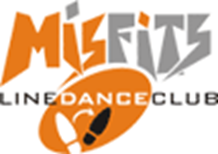 Choreo:    Nivens/Bowers & MisfitsChoreo:    Nivens/Bowers & MisfitsChoreo:    Nivens/Bowers & MisfitsMusik:      Love Runs Out von One RepublicMusik:      Love Runs Out von One RepublicMusik:      Love Runs Out von One RepublicMusik:      Love Runs Out von One RepublicMusik:      Love Runs Out von One RepublicMusik:      Love Runs Out von One RepublicMusik:      Love Runs Out von One RepublicKICK X 2, STEP, STOMP, REPEATKICK X 2, STEP, STOMP, REPEATKICK X 2, STEP, STOMP, REPEATKICK X 2, STEP, STOMP, REPEATKICK X 2, STEP, STOMP, REPEATKICK X 2, STEP, STOMP, REPEATKICK X 2, STEP, STOMP, REPEATKICK X 2, STEP, STOMP, REPEAT1, 2
3, 4
5, 6
7, 82 x RF nach vorne kicken
RF Schritt nach rechts und LF neben RF (stampfend) absetzen  
2 x RF nach vorne kicken
RF Schritt nach rechts und LF neben RF (stampfend) absetzen  2 x RF nach vorne kicken
RF Schritt nach rechts und LF neben RF (stampfend) absetzen  
2 x RF nach vorne kicken
RF Schritt nach rechts und LF neben RF (stampfend) absetzen  2 x RF nach vorne kicken
RF Schritt nach rechts und LF neben RF (stampfend) absetzen  
2 x RF nach vorne kicken
RF Schritt nach rechts und LF neben RF (stampfend) absetzen  2 x RF nach vorne kicken
RF Schritt nach rechts und LF neben RF (stampfend) absetzen  
2 x RF nach vorne kicken
RF Schritt nach rechts und LF neben RF (stampfend) absetzen  2 x RF nach vorne kicken
RF Schritt nach rechts und LF neben RF (stampfend) absetzen  
2 x RF nach vorne kicken
RF Schritt nach rechts und LF neben RF (stampfend) absetzen  2 x RF nach vorne kicken
RF Schritt nach rechts und LF neben RF (stampfend) absetzen  
2 x RF nach vorne kicken
RF Schritt nach rechts und LF neben RF (stampfend) absetzen  2 x RF nach vorne kicken
RF Schritt nach rechts und LF neben RF (stampfend) absetzen  
2 x RF nach vorne kicken
RF Schritt nach rechts und LF neben RF (stampfend) absetzen  TOE STRUTS FORWARD, 4 STOMPSTOE STRUTS FORWARD, 4 STOMPSTOE STRUTS FORWARD, 4 STOMPSTOE STRUTS FORWARD, 4 STOMPSTOE STRUTS FORWARD, 4 STOMPSTOE STRUTS FORWARD, 4 STOMPSTOE STRUTS FORWARD, 4 STOMPSTOE STRUTS FORWARD, 4 STOMPS1, 2
3, 4
5, 6
7, 8Rechte Fußspitze vorne aufsetzen und rechte Ferse absetzen
Linke Fußspitze vorne aufsetzen und linke Ferse absetzen
RF Schritt stampfend vorwärts und LF Schritt stampfend vorwärts
RF Schritt stampfend vorwärts und LF Schritt stampfend vorwärtsRechte Fußspitze vorne aufsetzen und rechte Ferse absetzen
Linke Fußspitze vorne aufsetzen und linke Ferse absetzen
RF Schritt stampfend vorwärts und LF Schritt stampfend vorwärts
RF Schritt stampfend vorwärts und LF Schritt stampfend vorwärtsRechte Fußspitze vorne aufsetzen und rechte Ferse absetzen
Linke Fußspitze vorne aufsetzen und linke Ferse absetzen
RF Schritt stampfend vorwärts und LF Schritt stampfend vorwärts
RF Schritt stampfend vorwärts und LF Schritt stampfend vorwärtsRechte Fußspitze vorne aufsetzen und rechte Ferse absetzen
Linke Fußspitze vorne aufsetzen und linke Ferse absetzen
RF Schritt stampfend vorwärts und LF Schritt stampfend vorwärts
RF Schritt stampfend vorwärts und LF Schritt stampfend vorwärtsRechte Fußspitze vorne aufsetzen und rechte Ferse absetzen
Linke Fußspitze vorne aufsetzen und linke Ferse absetzen
RF Schritt stampfend vorwärts und LF Schritt stampfend vorwärts
RF Schritt stampfend vorwärts und LF Schritt stampfend vorwärtsRechte Fußspitze vorne aufsetzen und rechte Ferse absetzen
Linke Fußspitze vorne aufsetzen und linke Ferse absetzen
RF Schritt stampfend vorwärts und LF Schritt stampfend vorwärts
RF Schritt stampfend vorwärts und LF Schritt stampfend vorwärtsRechte Fußspitze vorne aufsetzen und rechte Ferse absetzen
Linke Fußspitze vorne aufsetzen und linke Ferse absetzen
RF Schritt stampfend vorwärts und LF Schritt stampfend vorwärts
RF Schritt stampfend vorwärts und LF Schritt stampfend vorwärtsCHASSE RIGHT, ROCK, RECOVER; CHASSE LEFT, ROCK, RECOVERCHASSE RIGHT, ROCK, RECOVER; CHASSE LEFT, ROCK, RECOVERCHASSE RIGHT, ROCK, RECOVER; CHASSE LEFT, ROCK, RECOVERCHASSE RIGHT, ROCK, RECOVER; CHASSE LEFT, ROCK, RECOVERCHASSE RIGHT, ROCK, RECOVER; CHASSE LEFT, ROCK, RECOVERCHASSE RIGHT, ROCK, RECOVER; CHASSE LEFT, ROCK, RECOVERCHASSE RIGHT, ROCK, RECOVER; CHASSE LEFT, ROCK, RECOVERCHASSE RIGHT, ROCK, RECOVER; CHASSE LEFT, ROCK, RECOVER1 + 2
3, 4
5 + 6
7, 8RF Schritt nach rechts, LF neben RF absetzen, RF Schritt nach rechts
LF Schritt zurück (RF leicht anheben) und Gewicht vor auf RF
LF Schritt nach links, RF neben LF absetzen, LF Schritt nach links
RF Schritt zurück (linke Ferse leicht anheben) und Gewicht vor auf LFRF Schritt nach rechts, LF neben RF absetzen, RF Schritt nach rechts
LF Schritt zurück (RF leicht anheben) und Gewicht vor auf RF
LF Schritt nach links, RF neben LF absetzen, LF Schritt nach links
RF Schritt zurück (linke Ferse leicht anheben) und Gewicht vor auf LFRF Schritt nach rechts, LF neben RF absetzen, RF Schritt nach rechts
LF Schritt zurück (RF leicht anheben) und Gewicht vor auf RF
LF Schritt nach links, RF neben LF absetzen, LF Schritt nach links
RF Schritt zurück (linke Ferse leicht anheben) und Gewicht vor auf LFRF Schritt nach rechts, LF neben RF absetzen, RF Schritt nach rechts
LF Schritt zurück (RF leicht anheben) und Gewicht vor auf RF
LF Schritt nach links, RF neben LF absetzen, LF Schritt nach links
RF Schritt zurück (linke Ferse leicht anheben) und Gewicht vor auf LFRF Schritt nach rechts, LF neben RF absetzen, RF Schritt nach rechts
LF Schritt zurück (RF leicht anheben) und Gewicht vor auf RF
LF Schritt nach links, RF neben LF absetzen, LF Schritt nach links
RF Schritt zurück (linke Ferse leicht anheben) und Gewicht vor auf LFRF Schritt nach rechts, LF neben RF absetzen, RF Schritt nach rechts
LF Schritt zurück (RF leicht anheben) und Gewicht vor auf RF
LF Schritt nach links, RF neben LF absetzen, LF Schritt nach links
RF Schritt zurück (linke Ferse leicht anheben) und Gewicht vor auf LFRF Schritt nach rechts, LF neben RF absetzen, RF Schritt nach rechts
LF Schritt zurück (RF leicht anheben) und Gewicht vor auf RF
LF Schritt nach links, RF neben LF absetzen, LF Schritt nach links
RF Schritt zurück (linke Ferse leicht anheben) und Gewicht vor auf LFSTEP FORWARD, HOLD, PIVOT ¼ TURN, HOLD, REPEATSTEP FORWARD, HOLD, PIVOT ¼ TURN, HOLD, REPEATSTEP FORWARD, HOLD, PIVOT ¼ TURN, HOLD, REPEATSTEP FORWARD, HOLD, PIVOT ¼ TURN, HOLD, REPEATSTEP FORWARD, HOLD, PIVOT ¼ TURN, HOLD, REPEATSTEP FORWARD, HOLD, PIVOT ¼ TURN, HOLD, REPEATSTEP FORWARD, HOLD, PIVOT ¼ TURN, HOLD, REPEATSTEP FORWARD, HOLD, PIVOT ¼ TURN, HOLD, REPEAT1, 23, 4
5, 6
7, 81, 23, 4
5, 6
7, 8RF Schritt vorwärts und Halten
¼ Linksdrehung auf den Fußballen (Gewicht LF) und Halten
RF Schritt vorwärts und Halten
¼ Linksdrehung auf den Fußballen (Gewicht LF) und HaltenRF Schritt vorwärts und Halten
¼ Linksdrehung auf den Fußballen (Gewicht LF) und Halten
RF Schritt vorwärts und Halten
¼ Linksdrehung auf den Fußballen (Gewicht LF) und HaltenRF Schritt vorwärts und Halten
¼ Linksdrehung auf den Fußballen (Gewicht LF) und Halten
RF Schritt vorwärts und Halten
¼ Linksdrehung auf den Fußballen (Gewicht LF) und HaltenRF Schritt vorwärts und Halten
¼ Linksdrehung auf den Fußballen (Gewicht LF) und Halten
RF Schritt vorwärts und Halten
¼ Linksdrehung auf den Fußballen (Gewicht LF) und HaltenRF Schritt vorwärts und Halten
¼ Linksdrehung auf den Fußballen (Gewicht LF) und Halten
RF Schritt vorwärts und Halten
¼ Linksdrehung auf den Fußballen (Gewicht LF) und HaltenRF Schritt vorwärts und Halten
¼ Linksdrehung auf den Fußballen (Gewicht LF) und Halten
RF Schritt vorwärts und Halten
¼ Linksdrehung auf den Fußballen (Gewicht LF) und HaltenSTEP-LOCK-STEP R / BRUSH, STEP-LOCK-STEP L / BRUSH1, 2       RF Schritt diagonal nach vor, LF hinter RF einkreuzen3, 4       LF Schritt diagonal nach vor, RF streift ueber den Boden5, 6       LF Schritt diagonal nach vor, RF hinter LF einkreuzen7, 8       RF Schritt diagonal nach vor, LF streift ueber den BodenROCKING CHAIR, STEP/CLAP TWICE, STEP/CLAP TWICE1, 2       RF Schritt vor, Gewicht zurueck auf LF3, 4       RF Schritt zurueck, Gewicht zurueck auf LF5 + 6     RF Schritt vor, 2 x klatschen7 + 8     LF Schritt vor, 2 x klatschenSTEP-LOCK-STEP R / BRUSH, STEP-LOCK-STEP L / BRUSH1, 2       RF Schritt diagonal nach vor, LF hinter RF einkreuzen3, 4       LF Schritt diagonal nach vor, RF streift ueber den Boden5, 6       LF Schritt diagonal nach vor, RF hinter LF einkreuzen7, 8       RF Schritt diagonal nach vor, LF streift ueber den BodenROCKING CHAIR, STEP/CLAP TWICE, STEP/CLAP TWICE1, 2       RF Schritt vor, Gewicht zurueck auf LF3, 4       RF Schritt zurueck, Gewicht zurueck auf LF5 + 6     RF Schritt vor, 2 x klatschen7 + 8     LF Schritt vor, 2 x klatschenSTEP-LOCK-STEP R / BRUSH, STEP-LOCK-STEP L / BRUSH1, 2       RF Schritt diagonal nach vor, LF hinter RF einkreuzen3, 4       LF Schritt diagonal nach vor, RF streift ueber den Boden5, 6       LF Schritt diagonal nach vor, RF hinter LF einkreuzen7, 8       RF Schritt diagonal nach vor, LF streift ueber den BodenROCKING CHAIR, STEP/CLAP TWICE, STEP/CLAP TWICE1, 2       RF Schritt vor, Gewicht zurueck auf LF3, 4       RF Schritt zurueck, Gewicht zurueck auf LF5 + 6     RF Schritt vor, 2 x klatschen7 + 8     LF Schritt vor, 2 x klatschenSTEP-LOCK-STEP R / BRUSH, STEP-LOCK-STEP L / BRUSH1, 2       RF Schritt diagonal nach vor, LF hinter RF einkreuzen3, 4       LF Schritt diagonal nach vor, RF streift ueber den Boden5, 6       LF Schritt diagonal nach vor, RF hinter LF einkreuzen7, 8       RF Schritt diagonal nach vor, LF streift ueber den BodenROCKING CHAIR, STEP/CLAP TWICE, STEP/CLAP TWICE1, 2       RF Schritt vor, Gewicht zurueck auf LF3, 4       RF Schritt zurueck, Gewicht zurueck auf LF5 + 6     RF Schritt vor, 2 x klatschen7 + 8     LF Schritt vor, 2 x klatschenSTEP-LOCK-STEP R / BRUSH, STEP-LOCK-STEP L / BRUSH1, 2       RF Schritt diagonal nach vor, LF hinter RF einkreuzen3, 4       LF Schritt diagonal nach vor, RF streift ueber den Boden5, 6       LF Schritt diagonal nach vor, RF hinter LF einkreuzen7, 8       RF Schritt diagonal nach vor, LF streift ueber den BodenROCKING CHAIR, STEP/CLAP TWICE, STEP/CLAP TWICE1, 2       RF Schritt vor, Gewicht zurueck auf LF3, 4       RF Schritt zurueck, Gewicht zurueck auf LF5 + 6     RF Schritt vor, 2 x klatschen7 + 8     LF Schritt vor, 2 x klatschenSTEP-LOCK-STEP R / BRUSH, STEP-LOCK-STEP L / BRUSH1, 2       RF Schritt diagonal nach vor, LF hinter RF einkreuzen3, 4       LF Schritt diagonal nach vor, RF streift ueber den Boden5, 6       LF Schritt diagonal nach vor, RF hinter LF einkreuzen7, 8       RF Schritt diagonal nach vor, LF streift ueber den BodenROCKING CHAIR, STEP/CLAP TWICE, STEP/CLAP TWICE1, 2       RF Schritt vor, Gewicht zurueck auf LF3, 4       RF Schritt zurueck, Gewicht zurueck auf LF5 + 6     RF Schritt vor, 2 x klatschen7 + 8     LF Schritt vor, 2 x klatschenSTEP-LOCK-STEP R / BRUSH, STEP-LOCK-STEP L / BRUSH1, 2       RF Schritt diagonal nach vor, LF hinter RF einkreuzen3, 4       LF Schritt diagonal nach vor, RF streift ueber den Boden5, 6       LF Schritt diagonal nach vor, RF hinter LF einkreuzen7, 8       RF Schritt diagonal nach vor, LF streift ueber den BodenROCKING CHAIR, STEP/CLAP TWICE, STEP/CLAP TWICE1, 2       RF Schritt vor, Gewicht zurueck auf LF3, 4       RF Schritt zurueck, Gewicht zurueck auf LF5 + 6     RF Schritt vor, 2 x klatschen7 + 8     LF Schritt vor, 2 x klatschenSTEP-LOCK-STEP R / BRUSH, STEP-LOCK-STEP L / BRUSH1, 2       RF Schritt diagonal nach vor, LF hinter RF einkreuzen3, 4       LF Schritt diagonal nach vor, RF streift ueber den Boden5, 6       LF Schritt diagonal nach vor, RF hinter LF einkreuzen7, 8       RF Schritt diagonal nach vor, LF streift ueber den BodenROCKING CHAIR, STEP/CLAP TWICE, STEP/CLAP TWICE1, 2       RF Schritt vor, Gewicht zurueck auf LF3, 4       RF Schritt zurueck, Gewicht zurueck auf LF5 + 6     RF Schritt vor, 2 x klatschen7 + 8     LF Schritt vor, 2 x klatschenTag/Bruecke - Im 7. Durchgang nach 16 counts (6:00)STOMP RIGHT, STOMP LEFT1-2-3-4  RF stampft rechts, halten, LF stampft links, halten        www.misfitsdancers.atTag/Bruecke - Im 7. Durchgang nach 16 counts (6:00)STOMP RIGHT, STOMP LEFT1-2-3-4  RF stampft rechts, halten, LF stampft links, halten        www.misfitsdancers.atTag/Bruecke - Im 7. Durchgang nach 16 counts (6:00)STOMP RIGHT, STOMP LEFT1-2-3-4  RF stampft rechts, halten, LF stampft links, halten        www.misfitsdancers.atTag/Bruecke - Im 7. Durchgang nach 16 counts (6:00)STOMP RIGHT, STOMP LEFT1-2-3-4  RF stampft rechts, halten, LF stampft links, halten        www.misfitsdancers.atTag/Bruecke - Im 7. Durchgang nach 16 counts (6:00)STOMP RIGHT, STOMP LEFT1-2-3-4  RF stampft rechts, halten, LF stampft links, halten        www.misfitsdancers.at